Qu’est ce que vous aimez faire comme passe-temps?Qu’est ce que vous aimez faire comme passe-temps?Qu’est ce que vous aimez faire comme passe-temps?Si vous pourriez voyagez n’importe où en ce moment, quelle serait votre destination?Si vous pourriez voyagez n’importe où en ce moment, quelle serait votre destination?Si vous pourriez voyagez n’importe où en ce moment, quelle serait votre destination?Quel est votre fête préférée, et comment vous la célébrer?Quel est votre fête préférée, et comment vous la célébrer?Quel est votre fête préférée, et comment vous la célébrer?Quel est votre fête préférée, et comment vous la célébrer?1) Ecrivain/Auteur2) Boucher3) Serveur4) Tatoueur5) Musicien/enne6) Comptable7) Infirmier/ère8) Réceptionniste1) Ecrivain/Auteur2) Boucher3) Serveur4) Tatoueur5) Musicien/enne6) Comptable7) Infirmier/ère8) Réceptionniste1) Ecrivain/Auteur2) Boucher3) Serveur4) Tatoueur5) Musicien/enne6) Comptable7) Infirmier/ère8) Réceptionniste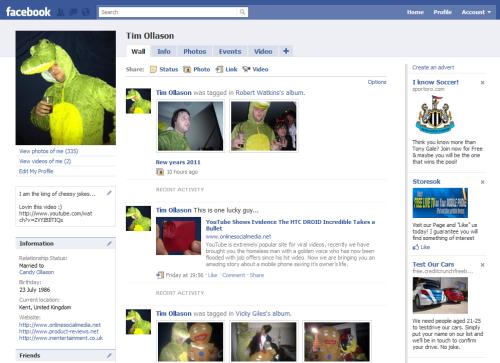 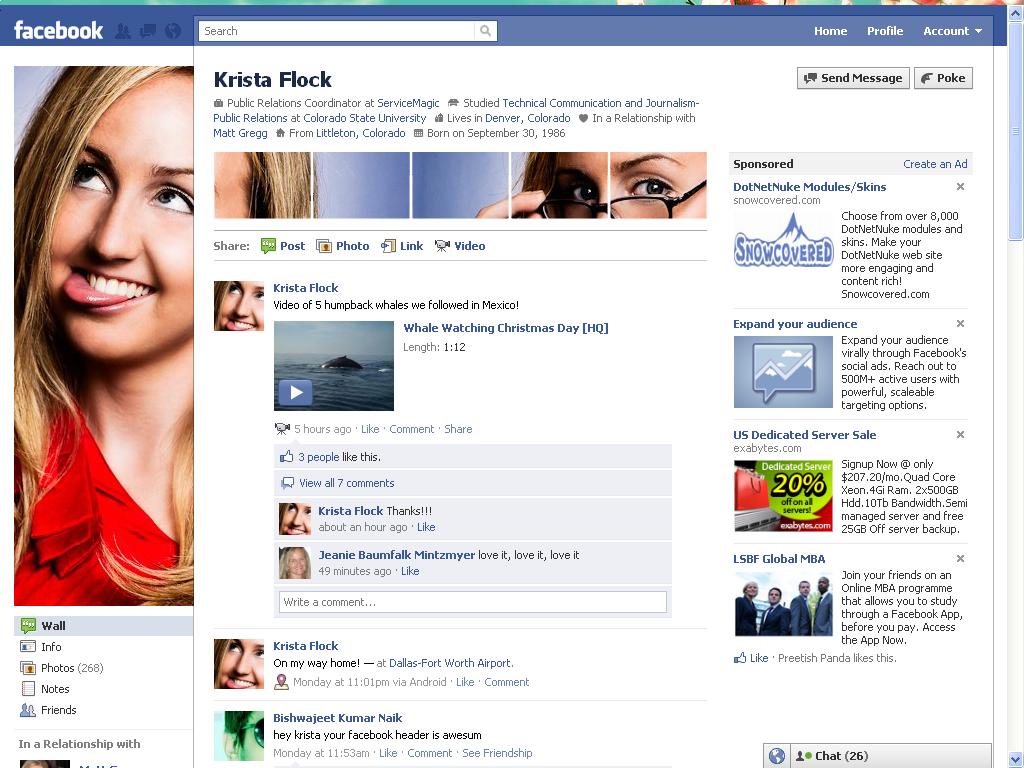 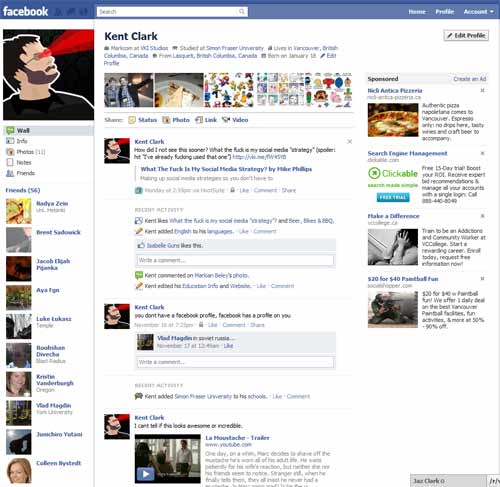 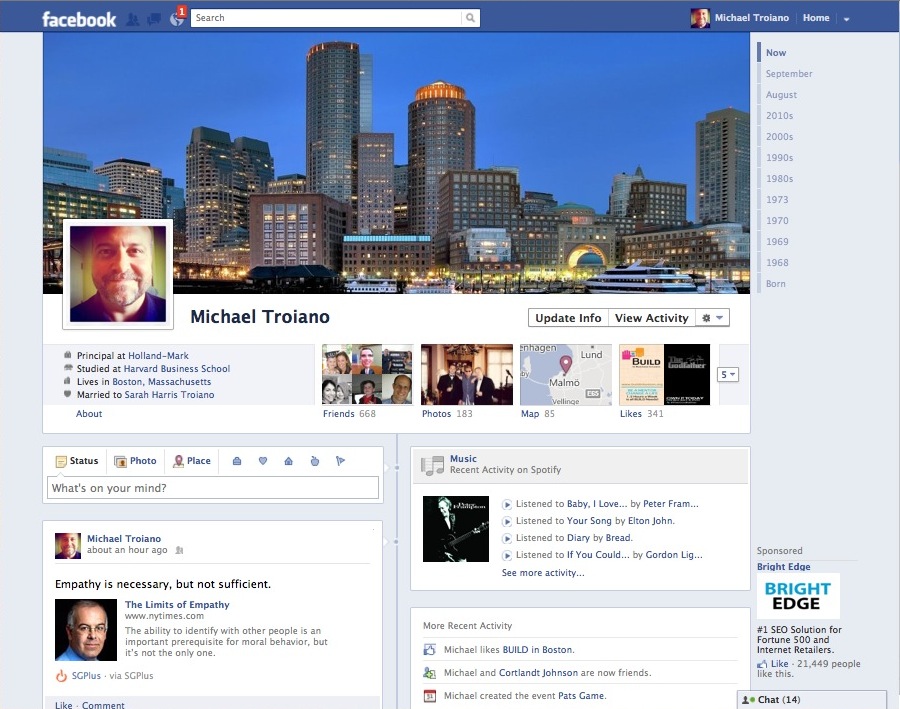 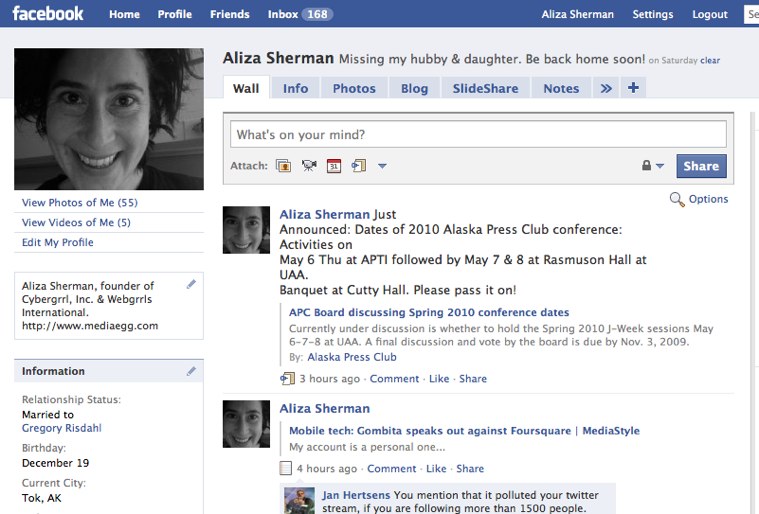 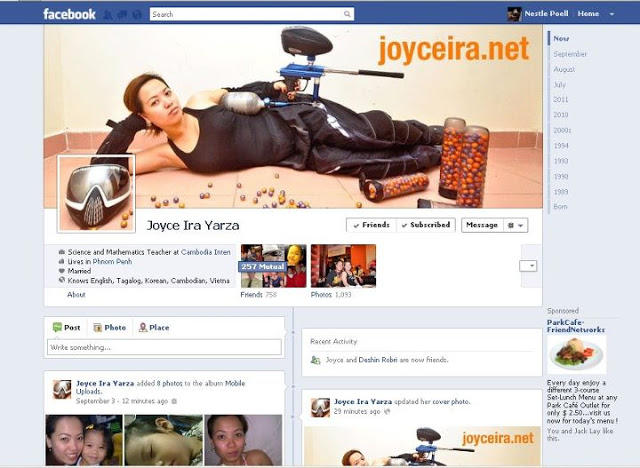 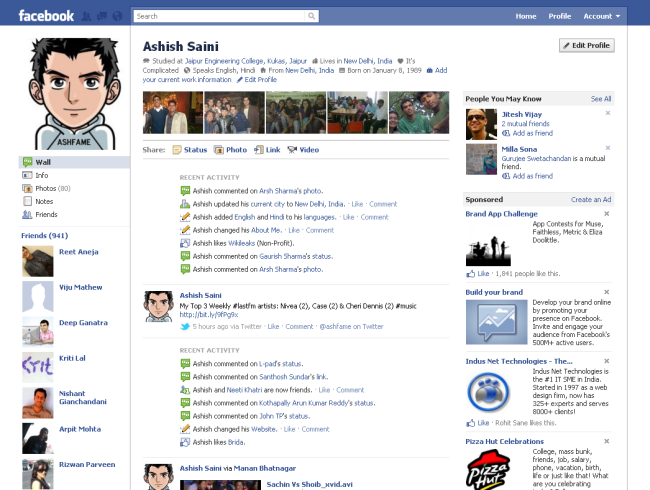 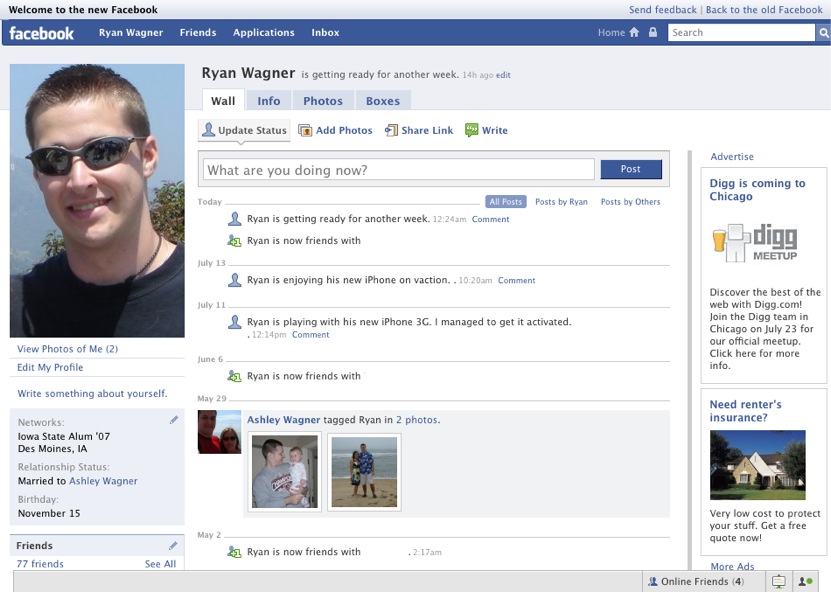 